Martfű Város Polgármesterétől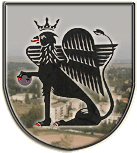 5435 Martfű, Szent István tér 1. Tel: 56/450-222; Fax: 56/450-853E-mail: titkarsag@ph.martfu.huBeszámoló a Martfű Város Önkormányzata Képviselő-testülete Programjának (2015-2019) időarányos végrehajtásárólMartfű Város Önkormányzata Képviselő-testületének 2018. szeptember 27-i üléséreBeszámolót készítette:	Szász Éva jegyző Előkészítésben közreműködtek:a Polgármesteri Hivatal szervezeti egységeiÖnkormányzati intézmények vezetőiCivil szervezetek képviselőiVéleményező: Pénzügyi, Ügyrendi és Városfejlesztési Bizottság		Oktatási, Művelődési, Sport, Civil és Egyházi Kapcsolatok Bizottsága		Egészségügyi, Foglalkoztatási és Szociális Bizottság Döntéshozatal: egyszerű többség Tárgyalás módja: nyilvános ülésHatározati javaslat:Martfű Város Önkormányzata Képviselő-testületének…/2018.(…….) határozataMartfű Város Önkormányzata Képviselő-testülete Programjának (2015-2019) időarányos végrehajtásáról.Martfű Város Önkormányzatának Képviselő-testülete megtárgyalta a Martfű Város Önkormányzata Képviselő-testülete Programjának (2015-2019) időarányos végrehajtásáról szóló beszámolót, melyet a határozat melléklete szerint jóváhagyólag elfogad.Erről értesülnek:1. Jász-Nagykun-Szolnok Megyei Kormányhivatal2. Valamennyi képviselő helyben3. Játékvár Óvoda és Bölcsőde Martfű, 2018 szeptember 17.Dr. Papp AntalpolgármesterLátta: Szász Éva jegyző